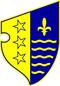 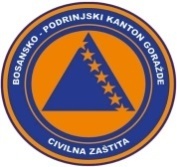                   BOSNA I HERCEGOVINA              FEDERACIJA BOSNE I HERCEGOVINE             BOSANSKO-PODRINJSKI KANTON GORAŽDE              Kantonalna uprava civilne zaštite                                  KANTONALNI OPERATIVNI CENTARBroj:17-40-1-163/22Goražde, 14.06.2022.godine.  Na osnovu člana 152. Zakona o zaštiti i spašavanju ljudi i materijalnih dobara od prirodnih i drugih nesreća ("Službene novine Federacije Bosne i Hercegovine", broj: 39/03, 22/06 i 43/10), a u vezi sa čl. 12. i 14. Pravilnika o organizovanju i funkcionisanju operativnih centara civilne zaštite ("Službene novine Federacije Bosne i Hercegovine", broj 09/19), dostavljamo Vam: R E D O V N I   I Z V J E Š T A J		Na osnovu prikupljenih informacija iz osmatračke mreže sa područja BPK-a Goražde, u posljednja 24 sata na području BPK-a Goražde  nisu zabilježene pojave opasnosti od prirodnih i drugih nesreća koje bi ugrožavale ljude i materijalna dobra.            	Prema informaciji dobijenoj od Urgentnog centra Kantonalne bolnice Goražde, u posljednja 24 sata u Urgentnom centru obavljeno je 47 pregleda. Pet osoba je zadržano u Kantonalnoj bolnici Goražde radi daljeg  liječenja.	Nisu zabilježene pojave novih, niti aktiviranja postojećih klizišta.	Kada je riječ o vodosnadbjevanju na području BPK Goražde, u posljednja 24 sata nije bilo prekida u snadbjevanju stanovništva vodom.		Vodostaji svih vodotokova na području BPK Goražde su stabilni.	Prema informaciji Elektrodistribucije-poslovna jedinica Goražde u posljednja 24 sata nije bilo prekida  u snadbjevanju stanovništva električnom energijom na području BPK Goražde.	Prema informaciji iz Direkcije za ceste BPK-a Goraže putni  pravci R-448 i R-448A su prohodni i saobraćaj se odvija bez problema.DNEVNI IZVJEŠTAJo epidemiološkoj situaciji u vezi COVID-19 na području BPK GoraždeIzvještaj za dan:   13.06.2022.Dana 13.06. uzorkovan je materijal za testiranje na COVID-19 kod ukupno  7 osoba, 1  iz Kantonalne bolnice i 6 Dom zadravlja Gorazde.Završena su testiranja i prema rezultatima nema pozitivnih  osoba na COVID-19 .Zaključno sa  13.06. na području BPK    nema  aktivno zaražena osoba  koronavirusom (COVID-19), oporavljeno je ukupno 3958 osoba, a 127 osobe su preminule (115 iz Goražda , 8  iz Ustikoline , 4 iz Prače).„A“ tim Federalne uprave civilne zaštite:         Dana 13.06.2022. godine po dojavi građanina u mjestu Gajevi , Općina Foča FBIH prijavljen je NUS. Radi se o ručnoj bombi 1 kom.  A tima FUCZ-e je navedeni NUS preuzeo i uskladištio  na propisani način.DOSTAVLJENO :                                                                  DEŽURNI OPERATIVAC   1. Premijerki Vlade BPK Goražde,                 			         Armin Dragolj2. Direktoru KUCZ BPK Goražde,                                                 3. Služba civilne zaštite Grada Goražda,                                     4. Služba civilne zaštite Općine Pale FBiH,5. Služba civilne zaštite Općine Foča FBiH i6. a/a.-		     	           